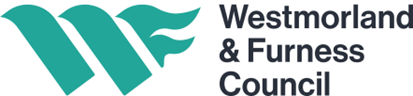 This voucher entitles you to a free flu vaccination.  Westmorland and Furness Council recognises the importance of employees doing what they can to avoid the potentially unpleasant and serious effects of flu.
	You can get your free flu vaccination by following the steps below. Find your nearest participating pharmacy - a list of pharmacies can be found by visiting Westmorland and Furness Council Free Flu Vaccine in the drop-down list, scanning the QR code displayed on posters sited in your place of work, or you can ask your manager.Contact the pharmacy to make an appointment. This ensures the pharmacist is available when you attend.When you make your appointment, please state that you are a Westmorland and Furness Council employee and that you have a voucher. You should also let them know if you are already eligible for a free NHS flu vaccination as this will help them process your vaccination details correctly. Please see eligibility list below.When you attend for vaccination, you must present this voucher plus your  staff photo ID or proof of employment.NameAddress including postcodeDate of birthMobile numberGP practice              Those eligible under the NHS seasonal influenza Immunisation programme –                 please inform the pharmacist if any of the following apply to you:Frontline health and social care workersAged 65 and overPregnant womanThose with a clinical risk such as respiratory disease, diabetes, heart, liver or kidney disease, a neurological disease or immunosuppression – if these apply, please take along a list of your medication or doctor’s letterClose contact of immunocompromised individuals, or shieldingCarers in receipt of carer’s allowance, or those who are the main carer of an elderly or disabled person.Please record this vaccination on the Westmorland and Furness Flu Vaccination Voucher Service 2023/24 on Pharmoutcomes and not the NHS service if they are not eligible.Ensure there are no exclusions before the vaccination is carried out and that counselling anda product information leaflet is provided. The pharmacy will require a Private PGD to provide this Westmorland and Furness Council service.If you are unable to provide the service, please contact the nearest pharmacy which is providing the service. Advise that you have a Council employee who would like a Council vaccination and ask if you can you send them over.Place of workPlease tickResidential Care HomeSupported Living Day ServicesDomiciliary Care & Re-ablementSocial WorkerOther service, please state:Westmorland and Furness Care Services Setting Name